"Wiosenne kwiaty"Potrzebne materiały:rolka po papierze toaletowym lub po ręczniku papierowymkolorowe kartonyzielona farba i pędzelnożyczki, ołówek, klej1. Pomaluj rolkę na zielono- to będzie łodyga kwiatka.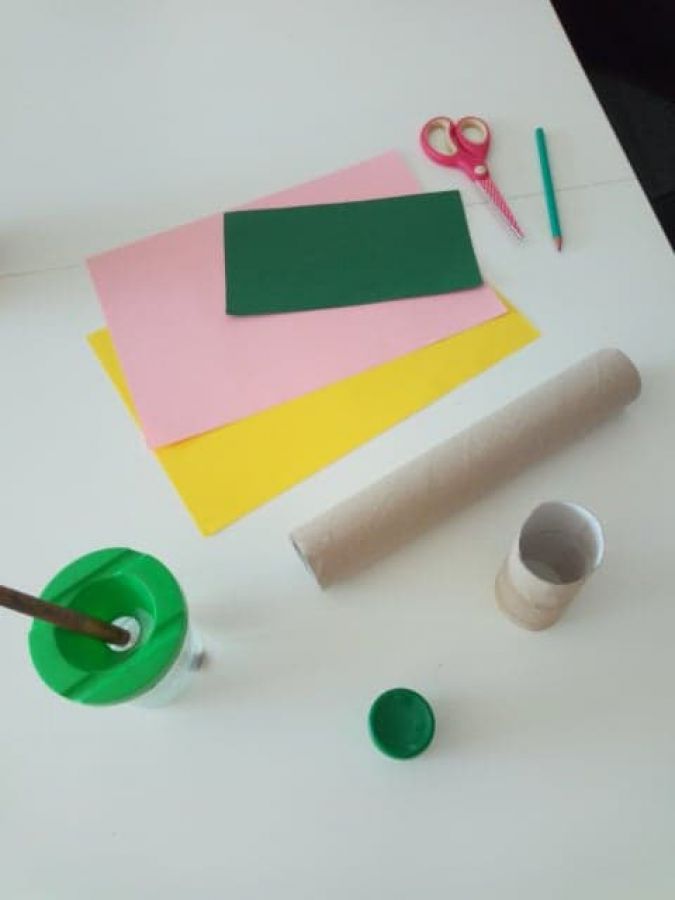 2. Na zielonym kartonie narysuj i wytnij listek.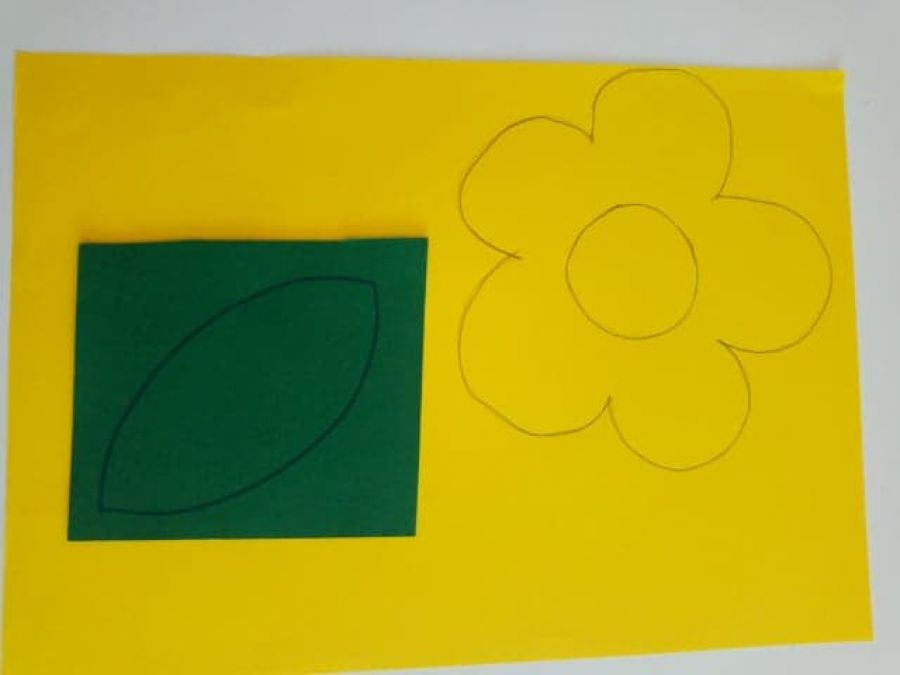 3. Na kolorowym kartonie narysuj płatki i wytnij.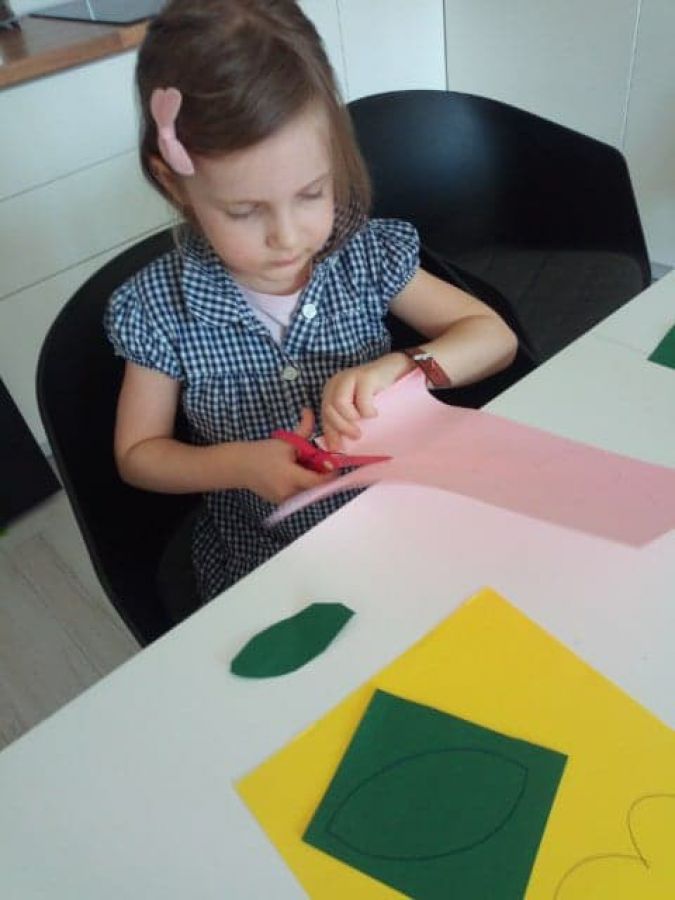 4. Na środku kwiatka obrysuj średnicę rolki. Wytnij. Może pomóc ci w tym ktoś dorosły.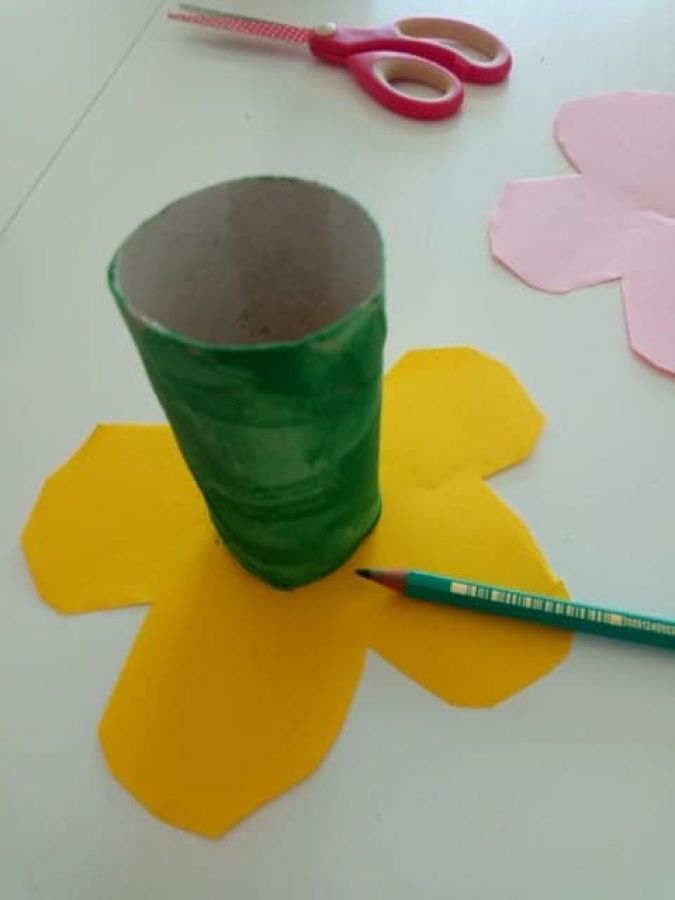 5.  Jeśli łodyżka jest już sucha, naklej listek.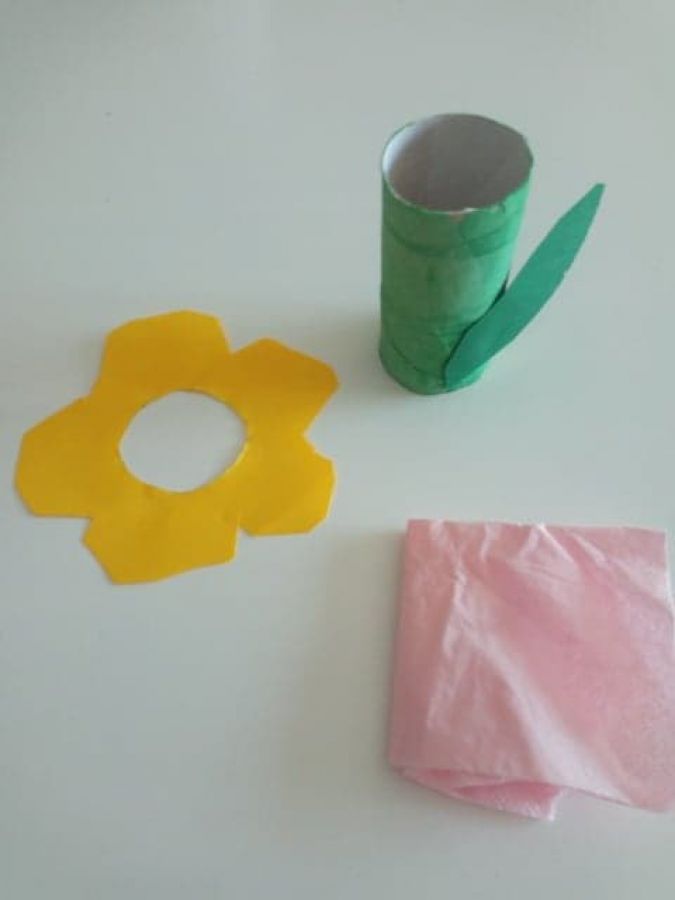 6. Na czubek łodygi nałóż płatki.7. W środek łodygi możemy włożyć pognieciony kawałek bibuły. My niestety  nie miałyśmy bibuły w domu więc wykorzystałyśmy papierową serwetkę.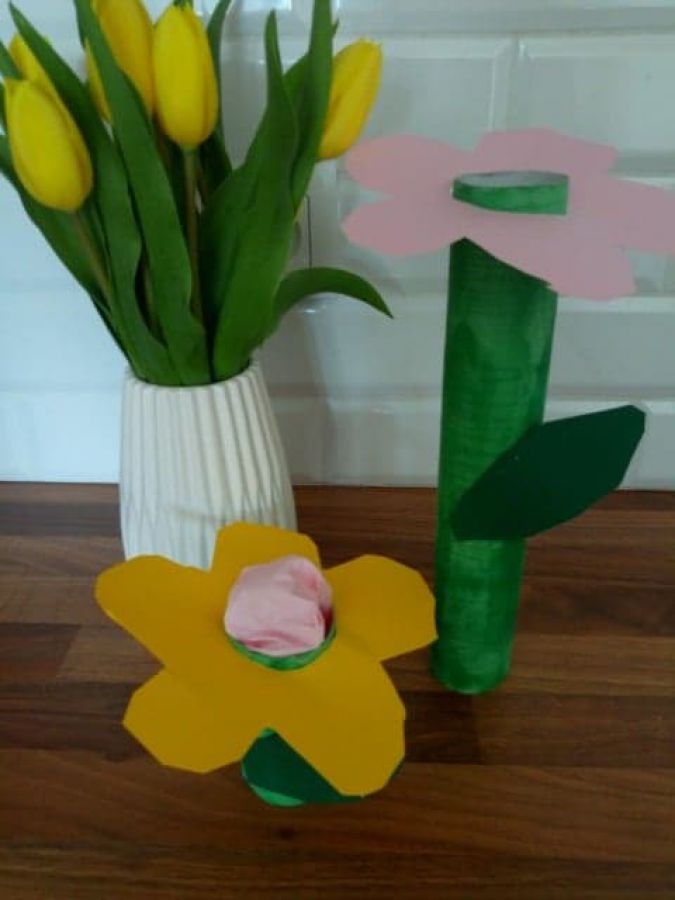 